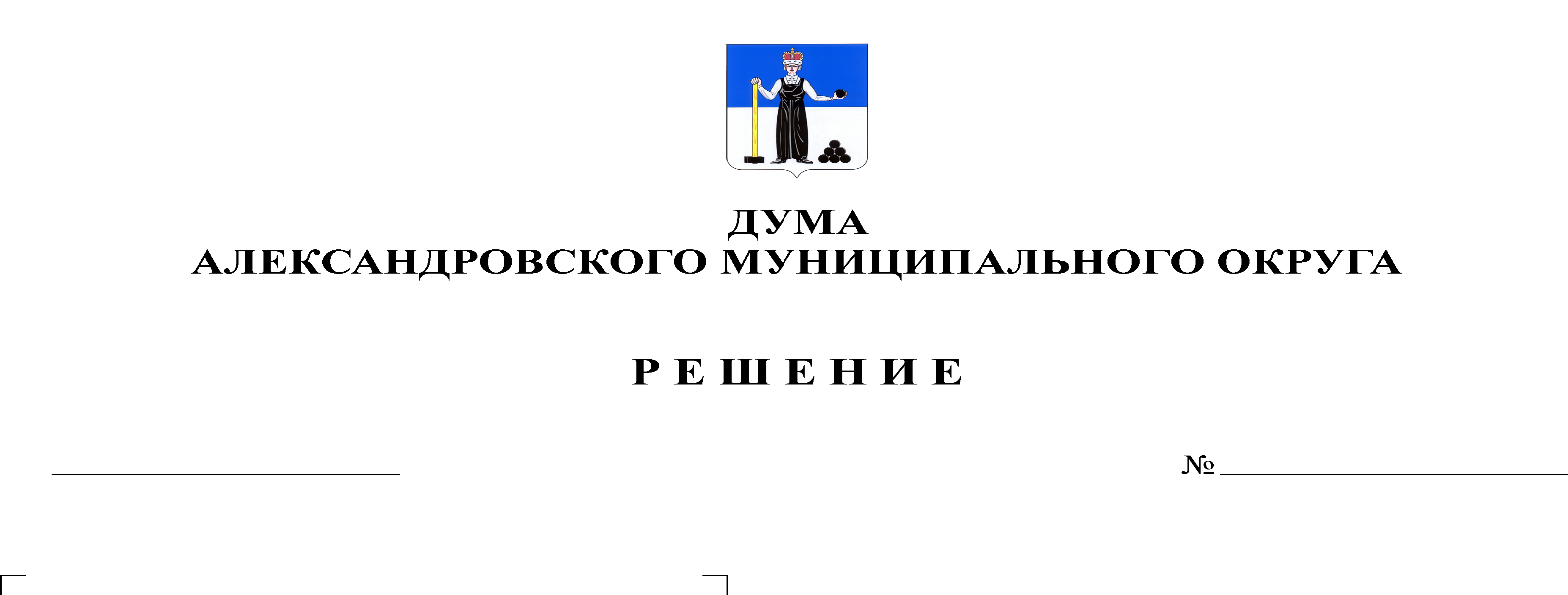 В соответствии со статьями 31, 32, 33 Градостроительного кодекса Российской Федерации, Дума Александровского муниципального округарешает:1. Внести в Правила землепользования и застройки Всеволодо - Вильвенского городского поселения, утвержденные решением Думы Всеволодо - Вильвенского городского поселения от 25.12.2014 № 90 следующие изменения:1.1. в статью 47 главы 14 раздела III. Градостроительные регламенты в части видов и параметров разрешенного использования земельных участков и объектов капитального строительства в состав всех территориальных зон в основные виды разрешенного использования земельных участков включить вид разрешенного использования «коммунальное обслуживание».2. Опубликовать настоящее решение в газете «Боевой путь» и разместить в сетевом издании Официальный сайт органа местного самоуправления «Александровский муниципальный район Пермского края» (www.aleksraion.ru).3. Настоящее решение вступает в силу со дня официального опубликования.Председатель ДумыАлександровского муниципального округа		   	             Л.Н. БелецкаяГлава муниципального округа-глава администрации Александровского муниципального округа                             		      О.Э. Лаврова